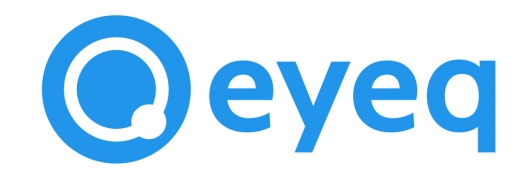 Interns wantedEyeQ, a HCMC-based startup is offering internship positions
Why? We are on the mission to apply Artificial Intelligence into everyday life.
What we do exactly? We build camera system so shops can analyse visitors' behavioursDescription: We are looking for interns working with machine learning algorithms, or NodeJS, C++If you: 
- Are self-motivated- Want to work on super-hard problems
- Being able to learn new things super-fast- Have a degree? It's not essential, as long as you rock!
Then don't hesitate to join us at http://www.eyeq.tech
Benefits:
- Opportunities to work with large-scale product.- Full-time, but flexible, no one checks over your shoulder, as long as you commit your code- Internship salary- Opportunities to change to full-time employees after the internship with generous salary.Apply to recruit@sharecar.vn 
Any question, please feel free to ask at the same email above.